Ответим, приведя такой простой пример. Представьте, что вы делали какое-то важное для себя дело и у вас что-то не получилось, как хотелось бы. И кто-то из близких говорит вам примерно так: «Да ерунда, ты все равно самый лучший, ну его, это дело, вообще, да и они там просто все дураки». И представьте другой вариант реакции, что-то вроде: «Ну что ты сразу руки опускаешь, расстраиваешься и в угол забиваешься? Думай, что исправить, и делай еще попытку, все получится!» Какая реакция вам нужнее? Так сразу и не скажешь… Наверное, в разные моменты времени нужны обе.
Примерно так можно описать специфику роли отца и матери для ребенка. Мать – это прежде всего тот человек, который примет любой вариант, пожалеет, успокоит. Отец – тот, кто вдохновит попробовать еще и еще, вселит веру в себя, не даст себя бесконечно жалеть, плюс еще поможет разобраться с причинами неудач. Что тут важнее? Ребенку крайне важно то и другое. 
Конечно, если ребенка воспитывает только мать, она обычно берет на себя обе функции, но в таком случае нельзя их обе выполнять достаточно эффективно. Иными словами, именно истинно отцовское влияние в первую очередь помогает ребенку двигаться, достигать чего-то. В отцовской похвале для ребенка очень важна ее объективность: отец не просто скажет «молодец», а похвалит за что-то конкретное, проявив настоящий интерес к делам ребенка.
Мальчишки и девчонки – в чем разница?
Для мальчика отец – это тот образ, на основании которого он строит себя именно как мужчину. Мало этого: для маленького мальчика это вообще единственный существующий у него механизм развития мужественности. И тут есть важный психологический нюанс. Чтобы этот механизм сработал, мальчик должен симпатизировать своему отцу, относиться к нему хорошо. Если этого по какой-то причине не будет, он начнет перенимать материнскую, женскую модель поведения.
Что в таком случае делать, если отец не живет в семье? Нет возможности вырастить мальчика настоящим мужчиной? Есть, и тут существует два варианта: либо создать для ребенка образ отца, ни в коем случае не говорить о нем плохо. Врать при этом необязательно, достаточно лишь подчеркнуть хорошие черты и умолчать о плохих. Второй вариант – обеспечить мальчику возможность полноценного общения с другим близким взрослым мужчиной, например дедушкой.
Для девочки отец становится также примером мужской модели поведения. В опросах многие девочки открыто говорят, что очень хотели бы, чтоб отец их детей был похож на их отца! Кроме того, для девочки очень важна в отце защита, которую он может дать. Важно для дочери и подтверждение отцом ее женственности и привлекательности. Доказано, что девочки, которым отец делал комплименты в детстве, вырастают уверенными в себе женщинами.Для детей 8-11 лет резко возрастает важность самой личности отца. Они начинают обращать внимание на такие важные для них характеристики, как твердость взглядов у отца, уверенность в себе, силу воли и решительность, им становится очень важно, чтоб слово отца не расходилось с делом.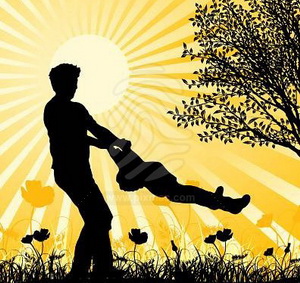 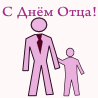 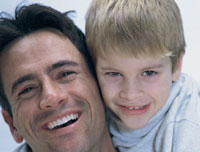 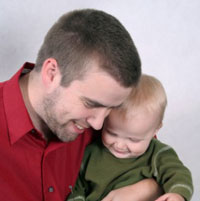 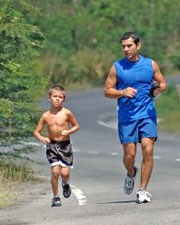 